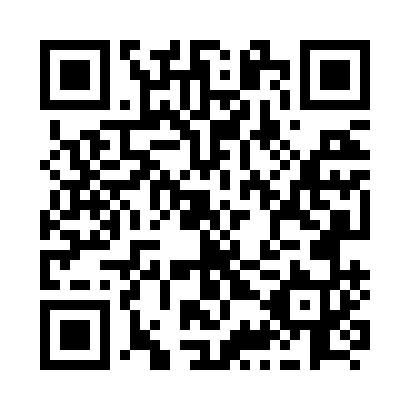 Prayer times for Glenforsa, Manitoba, CanadaWed 1 May 2024 - Fri 31 May 2024High Latitude Method: Angle Based RulePrayer Calculation Method: Islamic Society of North AmericaAsar Calculation Method: HanafiPrayer times provided by https://www.salahtimes.comDateDayFajrSunriseDhuhrAsrMaghribIsha1Wed4:236:151:396:459:0310:562Thu4:206:131:386:469:0410:583Fri4:176:121:386:479:0611:014Sat4:156:101:386:489:0811:035Sun4:126:081:386:499:0911:066Mon4:096:061:386:509:1111:087Tue4:076:051:386:519:1211:118Wed4:046:031:386:529:1411:149Thu4:016:021:386:529:1511:1610Fri3:586:001:386:539:1711:1911Sat3:565:581:386:549:1811:2112Sun3:535:571:386:559:2011:2413Mon3:505:551:386:569:2111:2714Tue3:485:541:386:579:2311:2915Wed3:455:531:386:589:2411:3116Thu3:455:511:386:599:2511:3217Fri3:445:501:386:599:2711:3318Sat3:435:491:387:009:2811:3319Sun3:435:471:387:019:3011:3420Mon3:425:461:387:029:3111:3521Tue3:425:451:387:039:3211:3522Wed3:415:441:387:039:3311:3623Thu3:415:431:387:049:3511:3724Fri3:405:421:387:059:3611:3725Sat3:405:401:397:069:3711:3826Sun3:395:391:397:069:3811:3927Mon3:395:391:397:079:4011:3928Tue3:385:381:397:089:4111:4029Wed3:385:371:397:089:4211:4130Thu3:385:361:397:099:4311:4131Fri3:375:351:397:109:4411:42